“AÑO DE LA UNIDAD, LA PAZ Y EL DESARROLLO”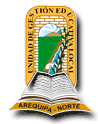 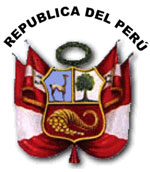 Resolución Directoral Nº            -2023Arequipa,         de                      2023     Vistos, el “Instructivo de procedimiento para la toma de inventario físico bienes muebles patrimoniales, del ámbito de la Unidad de Gestión Educativa Local Arequipa Norte y el acta de conformación del Sub Comité  de Inventario Físico y demás documentos adjuntos. Folios ( )CONSIDERANDO:Que, la Unidad de Gestión Educativa Local Arequipa Norte, ha expedido la R.D N° ………. -23-UGEL. AN, de fecha 03 de octubre del 2023, en la que se aprueba el Instructivo de procedimiento para la toma de inventario físico bienes muebles patrimoniales;Que, mediante acta de conformación del Sub Comité  de Inventario Físico, emitido por la Institución Educativa ……………………………….., con fecha …… de octubre del 2023, precisando que la sub comisión de inventario conformada tendrá a su cargo el procedimiento de tomo de inventario por el periodo 2023;Estando a lo dispuesto por la Dirección de la I.E……………………………., del ámbito de la UGEL Arequipa Norte; que, es Política del Ministerio de Educación y por ende de la Dirección de la Institución Educativa, conformar el Sub Comité  de Inventario para la realización del Inventario Físico general de Bienes Patrimoniales, además, de otras acciones de acuerdo a lo que establece concordante la  Ley 29151 Ley General del Sistema Nacional de Bienes Estatales, y;De conformidad con la Ley 29151 Ley General del Sistema Nacional de Bienes Estatales; Ley N° 27995, Ley que establece procedimientos para asignar bienes dados de baja por las Instituciones Públicas, a favor de los Centros Educativos de las Regiones de extrema pobreza; Ley N° 30036, Ley que regula el Teletrabajo; Decreto Legislativo N° 1278, Decreto Legislativo que aprueba la Ley de Gestión Integral de Residuos Sólidos; Decreto Legislativo N° 1436, Decreto Legislativo Marco de la Administración Financiera del Sector Público; Decreto Legislativo N° 1438, Decreto Legislativo del Sistema Nacional de Contabilidad; Decreto Legislativo N° 1439, Decreto Legislativo del Sistema Nacional de Abastecimiento; Decreto Supremo N° 017-2015-TR, Decreto Supremo que aprueba el Reglamento de la Ley Nº 30036, Ley que regula el Teletrabajo; Decreto Supremo N° 009-2019-MINAM, Decreto Supremo que aprueba el Régimen Especial de Gestión y Manejo de Residuos de Aparatos Eléctricos y Electrónicos; Decreto Supremo N° 217-2019-EF, Decreto Supremo que aprueba el Reglamento del Decreto Legislativo N° 1439, Decreto Legislativo del Sistema Nacional de Abastecimiento; Resolución Ministerial N° 172-2016-VIVIENDA, Resolución Ministerial que aprueba el Reglamento Nacional de TasacionesSE RESUELVE: ARTÍCULO PRIMERO: Reconocer mediante Resolución la Constitución del Sub Comité Inventario Físico de Bienes Muebles patrimoniales del año 2023, estando conformado por las siguientes personas: PRESIDENTEINTEGRANTEVEEDORESARTICULO SEGUNDO: La siguientes Resolución, tiene carácter de CONFORMIDAD, para la asignación de Responsabilidad y requerimientos necesarios para la ejecución del trabajo encomendado. ARTICULO TERCERO: elevar el presente documento a la Instancia inmediata superior para su conocimiento, aprobación y demás fines. FIRMA Y SELLONro.DNIApellidos Y  NombresCargo I.E.CondiciónNro.DNIApellidos Y  NombresCargo I.E.CondiciónNro.DNIApellidos Y  NombresCargo I.E.Condición